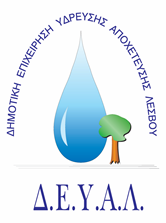   ΔΗΜΟΤΙΚΗ ΕΠΙΧΕΙΡΗΣΗ                                                              Ημερομηνία: 24-03-2022ΥΔΡΕΥΣΗΣ ΑΠΟΧΕΤΕΥΣΗΣ                                             ΛΕΣΒΟΥ                                                                                                          Προς                                                                                                          Δ.Ε.Υ.Α. ΛέσβουΕΝΔΕΙΚΤΙΚΟΣ  ΠΡΟΥΠΟΛΟΓΙΣΜΟΣ	Προς ΘΕΜΑ:   ΠΡΟΜΗΘΕΙΑ ΗΛΕΚΤΡΙΚΟΥ ΠΙΝΑΚΑ ΓΙΑ ΤΟ ΑΝΤΛΙΟΣΤΑΣΙΟ ΓΕΩΡΓΙΚΗ ΣΧΟΛΗΣ ΣΤΗΝ Δ.Ε. ΠΛΩΜΑΡΙΟΥΑρ. πρωτ.  3578 /24-03-2022Α/ΑΠΟΣΟΤΗΤΑΠΕΡΙΓΡΑΦΗΤΙΜΗ ΜΟΝ. ΚΟΣΤΟΣ11ΗΛΕΚΤΡΙΚΟΣ ΠΙΝΑΚΑΣ ΓΙΑ ΚΙΝΗΤΗΡΑ 30HPΧΑΡΑΚΤΗΡΙΣΤΙΚΑ:ΠΟΛΥΕΣΤΕΡΙΚΟΣ ΠΙΝΑΚΑΣ 80cmx60cmΑΣΤΕΡΑ ΤΡΙΓΩΝΟ ΡΕΛΕ ΓΙΑ 30HP “SHNEITER”ΘΕΡΜΙΚΟ ΜΕ ΠΕΡΙΟΧΗ ΡΥΘΜΙΣΗΣ 25-35 Α – ΕΞΑΓΩΓΗ ΦΛΟΤΕΡΧΡΟΝΙΚΟ ΚΑΘΥΣΤΕΡΗΣΗΣ ΤΑΣΗΣ & ΣΤΑΘΜΗΣΧΡΟΝΟΔΙΑΚΟΠΤΗΣ 24 ΩΡΩΝ ΜΕ ΕΦΕΔΡΕΙΑ ΑΝΑΛΟΓΙΚΟΣ(3) ΑΜΠΕΡΟΜΕΤΡΑ (1) ΒΟΛΤΟΜΕΤΡΟ(1) ΜΕΤΑΓΩΓΙΚΟ ΔΙΑΚΟΠΤΗ 1-0-2 ΛΕΙΤΟΥΡΓΙΑΣΕΝΔΡΕΙΞΕΙΣ (3) ΦΑΣΕΩΝ – ΠΤΩΣΗ ΝΕΡΟΥ- ΠΤΩΣΗ ΘΕΡΜΙΚΟΥ – ΛΕΙΤΟΥΡΓΙΑ.ΓΕΝΙΚΟΣ ΑΣΦΑΛΟΔΙΑΚΟΠΤΗΣ 63AG(3) ΑΣΦΑΛΕΙΕΣ ΒΟΗΘΗΤΙΚΟΥ ΚΥΚΛΩΜΑΤΟΣ 6Α (1) ΑΣΦΑΛΕΙΑ 10 Α ΦΩΤΙΣΜΟΥ(1) ΑΣΦΑΛΕΙΑ 16 Α ΓΙΑ ΠΡΙΖΕΣΛΗΨΗ ΓΙΑ ΤΟΝ ΧΛΩΡΙΟΤΗΡΑ ΜΟΝΟ ΜΕ ΤΗΝ ΛΕΙΤΟΥΡΓΙΑ ΚΙΝΗΤΗΡΑΣΤΥΠΙΟΘΛΗΠΤΕΣ ΙΣΧΥΟΣ ΚΑΛΩΔΙΩΝ κτλ ΣΤΟ ΚΑΤΩ ΜΕΡΟΣ ΤΟΥ ΠΙΝΑΚΑΟ ΠΙΝΑΚΑΣ ΝΑ ΔΙΑΘΕΤΕΙ ΜΗΧΑΝΙΚΗ ΨΥΞΗ  2.500,002.500,00ΚΑΘΑΡΗ ΑΞΙΑΚΑΘΑΡΗ ΑΞΙΑΚΑΘΑΡΗ ΑΞΙΑΚΑΘΑΡΗ ΑΞΙΑ2.500,00ΦΠΑ 17%ΦΠΑ 17%ΦΠΑ 17%ΦΠΑ 17%425,00ΣΥΝΟΛΟΣΥΝΟΛΟΣΥΝΟΛΟΣΥΝΟΛΟ2.925,00